ANNA GILLESPIEI began as an art historian, with a specialism in twentieth century art and design, and I have had a dual career in art and education. Having worked with resident artists in schools, I was inspired to join the part-time Foundation Course at Banbury, which I followed by studying glass and ceramics at Bucks New Uni, and architectural glass at Central Saint Martins.Working in my garden studio, I make stained glass panels to hang against windows, and I make larger panels to commission, set in window and doorframes. My style has been called ‘contemporary arts and crafts’.In the traditional way, I create a design, choose and cut the glass, lead, solder and cement it. The full beauty of working in stained glass comes with the painting. I have been developing my skills in using the medieval paint in black and bistre brown to build up line and tone. I also use the yellow stain which gives stained glass its name. Painted and stained pieces may go into the kiln several times – it is a long process.I am inspired by glass itself, medieval fantasy as seen in ancient buildings and manuscripts, and the flowers in a Cotswold garden.My work in kiln-formed glass includes fused hangings and tiles, slumped dishes and sculptural forms. I also make stained glass panels in steel frames for the garden.I enjoy teaching stained glass in my studio. Please contact me through my website if you are interested, or if you would like to discuss your ideas for a commission.www.annagillespieglass.co.ukcontact: anna@annagillespieglass.co.uk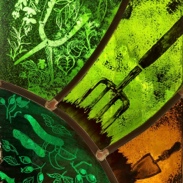 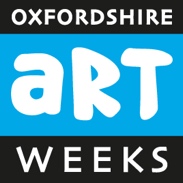 